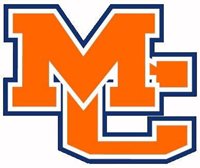  Marshall County Golf TournamentSaturday September 3rd @  Country ClubThis is your invitation to the 4th annual 2016 Marshall County Marshals – Lady Marshals Invitational Golf Tournament, which will be held on Saturday, September 3rd at Calvert City Country Club.  It will be a shotgun start at 8:00 am with awards and a meal at the conclusion of the tournament. The cost of this year's event will be $200 per team and $50 per individual player.  Range balls will be provided and included with your entry fee.  Further information about tournament amenities will follow after confirmation of the field this Summer/Fall.If you interested in attending please contact Brent Lovett at brent.lovett@marshall.kyschools.us 